EXTRACT FROM THE Finance study field evaluation report at SMK Aukštoji mokykla dated 23 February 2023, NO. SV4-17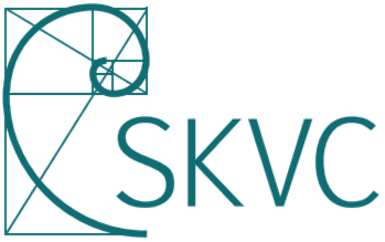 CENTRE FOR QUALITY ASSESSMENT IN HIGHER EDUCATION––––––––––––––––––––––––––––––EVALUATION REPORTSTUDY FIELD OFFINANCEat SMK Aukštoji mokyklaReport language – EnglishVilnius2023Study Field Data* Study programme teaching locations: Vilnius, Kaunas, Klaipėda;II. GENERAL ASSESSMENTThe first cycle of finance study field at SMK Aukštoji mokykla is given a positive evaluation. Study field and cycle assessment in points by evaluation areas.*1 (unsatisfactory) - there are essential shortcomings that must be eliminated;2 (satisfactory) - meets the established minimum requirements, needs improvement;3 (good) - the field develops systematically, has distinctive features;4 (very good) - the field is evaluated very well in the national and international context, without any deficiencies;5 (exceptional) - the field is exceptionally good in the national and international context/environment.Iv. RECOMMENDATIONSV. SUMMARYMain positive and negative quality aspects of each evaluation area of the finance study field at SMK Aukštoji mokykla (SMK): The evaluated study program is developed and regularly updated in accordance with the legal requirements as well as the needs of the labour market and the world of finances. Program has a well-balanced module structure and all modules are compatible with each other. The aims, objectives and program learning outcomes (LOs) reflect the latest changes at the labour market as well as latest developments in the finance field. Tight cooperation with social partners and strong practical aspects add value to the program. However, it is necessary to eliminate inconsistency of LOs and the aim of the program with the student employment focus and prospects of their future job by reflecting the self-employed aspect in the LOs and aim of the program.There exists a strong interlinkage between study process and applied research. Teachers are participating in projects, conferences and training. Every year since 2012 student scientific-practical conferences “Entrepreneurial and Creative Society: Applied Student Research '' have been organised in SMK aiming to attract students, practitioners and academics from different countries. However, the level of cooperation between academic staff and students in the research field is quite low.Student support and admission process is well-organised and transparent. There is a developed and implemented procedure for the recognition of non-formal and informal learning results. The information about the studies in SMK and the admission procedure and requirements is made publicly available during the Exhibitions of Higher Education Institutions, Career Day events in Lithuanian secondary, vocational schools and high schools. Students get all kinds of support during their studies including psychological support, mentorship and scholarships. Numerous Erasmus+ program agreements are concluded with other HEIs.   However, more actions should be taken to promote student mobility.Study program operates in a teaching and learning environment in tight cooperation with social partners considering feedback from graduates and social partners. SMK closely monitors the employability data of graduates. However, in the opinion of the expert panel the delivery of program in three locations makes it difficult to ensure the comparability in regard to quality of teaching and learning processes.The programme is delivered by dedicated and passionate teaching staff, with a multicultural approach to students, constantly updating and improving the quality of the study process.  Teachers are actively taking part in applied research, attending conferences, workshops, and seminars to keep up to date with their subject. However, the English language skills of the teaching staff needs considerable improvements.Learning resources and facilities are at a very good level, all rooms have the necessary equipment. Students have special rooms for relaxation and team work. The SMK building is very modern, full of light and study spirit. The expert panel would recommend to keep on going in the same direction.Management and Quality Assurance functions are in place and well managed, existing academic regulations are comprehensive and transparent. SMK actively involves social partners to ensure the internal quality of the study process.  However, it would be beneficial to have study committee meetings with the participation of students also.____________________________Vertimas iš anglų kalbosSMK Aukštoji mokykla Finansų krypties studijų 2023m. Vasario 23d. ekspertinio vertinimo išvadų NR. SV4-17 IŠRAŠASSTUDIJŲ KOKYBĖS VERTINIMO CENTRASSMK Aukštoji mokyklaSTUDIJŲ KRYPTIS FINANSAIVERTINIMO IŠVADOSIšvados parengtos anglų kalbaVertimą į lietuvių kalbą atliko  UAB ,,Pasaulio spalvos“Vilnius2023Studijų krypties duomenys* Studijų programa vykdoma Vilniuje, Kaune ir KlaipėdojeII. apibendrinamasis ĮVERTINIMASPirmos pakopos finansų studijų krypties studijos aukštojoje mokykloje SMK Aukštoji mokykla vertinamos teigiamai. Studijų krypties ir pakopos įvertinimas pagal vertinamąsias sritis.Nepatenkinamai (sritis netenkina minimalių reikalavimų, yra esminių trūkumų, dėl kurių krypties studijos negali būti vykdomos)Patenkinamai (sritis tenkina minimalius reikalavimus, yra esminių trūkumų, kuriuos būtina pašalinti)Gerai (sritis plėtojama sistemiškai, be esminių trūkumų)Labai gerai (sritis vertinama labai gerai nacionaliniame kontekste ir tarptautinėje erdvėje, be jokių trūkumų)Išskirtinės kokybės (sritis vertinama išskirtinai gerai nacionaliniame kontekste ir tarptautinėje erdvėje)v. REkomendacijos V. SantraukaPagrindiniai Finansų krypties studijų teigiami ir neigiami vertinamųjų sričių kokybės aspektai SMK Aukštoji mokykla (SMK): Vertinama studijų programa yra sudaryta ir reguliariai atnaujinama atsižvelgiant į teisinius reikalavimus, o taip pat į darbo rinkos ir šiuolaikinės finansinės aplinkos poreikius. Studijų programa pasižymi gerai subalansuota modulių (dalykų) struktūra, o visi moduliai (dalykai) dera tarpusavyje. Studijų programos tikslai, uždaviniai ir studijų rezultatai atspindi naujausius pokyčius darbo rinkoje ir naujausius pasikeitimus finansų srityje. Glaudus bendradarbiavimas su socialiniais partneriais ir stiprūs praktiniai studijų dalykų aspektai suteikia studijų programai papildomos vertės. Tačiau būtina, kad studijų rezultatai ir programos tikslas derėtų su studentų įsidarbinimo galimybėmis ir būsimo darbo perspektyvomis, atspindint individualios veiklos aspektą.Studijų procesas ir taikomieji moksliniai tyrimai yra glaudžiai susiję tarpusavyje. Dėstytojai dalyvauja projektuose, konferencijose ir mokymuose. Nuo 2012 m. SMK kasmet rengiama studentų mokslinė-praktinė konferencija „Versli ir kūrybinga visuomenė:  Taikomieji studentų tyrimai“, kuria siekiama pritraukti studentus, praktikus ir mokslininkus iš įvairių šalių. Tačiau akademinio personalo ir studentų bendradarbiavimo mokslinių tyrimų srityje lygis yra gana žemas.Parama studentams ir priėmimo procesas yra tinkamai organizuojami ir skaidrūs. Yra parengta ir įgyvendinama neformaliojo ir savaiminio mokymosi rezultatų pripažinimo tvarka. Informacija apie studijas SMK, priėmimo tvarką ir reikalavimus yra viešai skelbiama aukštųjų mokyklų parodose, Karjeros dienos renginiuose Lietuvos vidurinėse, profesinėse ir aukštesniosiose mokyklose. Studijų metu studentai gauna visokeriopą paramą, įskaitant psichologinę pagalbą, mentorystę ir stipendijas. Su kitomis aukštosiomis mokyklomis sudaryta daug „Erasmus+“ programos susitarimų. Vis dėlto, reikėtų imtis daugiau veiksmų studentų mobilumui skatinti.Studijų programa vykdoma glaudžiai bendradarbiaujant su socialiniais partneriais bei atsižvelgiant į absolventų ir socialinių partnerių atsiliepimus. SMK atidžiai stebi absolventų įsidarbinimo rodiklius. Tačiau Ekspertų grupės nuomone, dėl to, kad studijų programa vykdoma trijuose filialuose, sunku užtikrinti mokymo ir mokymosi proceso kokybės palyginamumą.Studijų programą dėsto atsidavę ir savo darbą mylintys dėstytojai, kurie laikosi daugiakultūrinio požiūrio į studentus, bei nuolat atnaujina ir gerina studijų proceso kokybę. Dėstytojai aktyviai dalyvauja taikomuosiuose moksliniuose tyrimuose, dalyvauja konferencijose, seminaruose, praktiniuose užsiėmimuose ir seminaruose, kad neatsiliktų nuo savo dalyko aktualijų. Tačiau reikėtų gerokai pagerinti dėstytojų anglų kalbos įgūdžius.Studijų materialieji ištekliai yra labai gero lygio, visose auditorijose yra reikiama įranga. Studentams yra skirti specialūs kambariai poilsiui bei komandiniam darbui. SMK pastatas labai modernus, šviesus ir pilnas studijoms tinkamos atmosferos. Ekspertų grupė rekomenduoja ir toliau judėti tinkama linkme.Vadybos ir kokybės užtikrinimo funkcijos yra įdiegtos ir gerai valdomos, o galiojantys akademiniai nuostatai yra išsamūs ir skaidrūs. SMK aktyviai įtraukia socialinius partnerius į procesus, užtikrinančius vidinę studijų proceso kokybę. Vis dėlto, būtų naudinga rengti Studijų komiteto posėdžius, kuriuose dalyvautų ir studentai.____________________________Paslaugos teikėjas patvirtina, jog yra susipažinęs su Lietuvos Respublikos baudžiamojo kodekso 235 straipsnio, numatančio atsakomybę už melagingą ar žinomai neteisingai atliktą vertimą, reikalavimais. Vertėjos rekvizitai (vardas, pavardė, parašas)Expert panel:Prof. Dr. Natalie Aleksandra Gurvitš-Suits (panel chairperson), academic;Prof. Dr., Helena Santos Rodrigues, academic member;Prof. Dr. Bohumil Stádník, academic member;Ms Giedrė Gečiauskienė, representative of social partners; Mr. Simonas Radzevičius, student representative.Evaluation coordinator – Mr. Gustas Straukas©Centre for Quality Assessment in Higher EducationTitle of the study programmeFinances and Investment Management*State code6531LX051Type of studiesCollege studiesCycle of studiesFirst cycle Mode of study and duration (in years)Full-time (3 years); Part-time (4 years)Credit volume180Qualification degree and (or) professional qualificationProfessional Bachelor of Business ManagementLanguage of instructionLithuanianMinimum education requiredPersons eligible for non-funded study spots (vnf) are subject to the following requirements:1. A minimal requirement for persons who received secondary education no later than 2017 is – education not lower than secondary.2. A minimal requirement for persons who received secondary education in 2018, 2019 and 2020 is – at least 1 passed maturity exam, and education no lower than secondary.Registration date of the study programme2003-05-29No.Evaluation AreaEvaluation of an area in points*   1.Intended and achieved learning outcomes and curriculum32.Links between science (art) and studies43.Student admission and support44.Teaching and learning, student performance and graduate employment45.Teaching staff36.Learning facilities and resources57.Study quality management and public information4Total:27Evaluation AreaRecommendations for the Evaluation Area (study cycle)Intended and achieved learning outcomes and curriculumTo eliminate inconsistency of learning outcomes (LOs) and the aim of the program with the student employment focus and prospects of their future job by reflecting the self-employed aspect in the LOs and aim of the program.To organise field trips to companies as a part of the study process.Links between science (art) and studiesPromote cooperation between teachers and students in research areas.Student admission and supportEncourage and promote the outgoing mobility of students.Teaching and learning, student performance and graduate employmentEnsure equal quality of deliveries and coherent programme management across all three locations, formalise teaching staff coordination across locations to ensure the systemic nature of the programme delivery.Teaching staffMaintain a good trend of quality teaching and scientific activities. Improve English language skills for teachers in finance where they are inadequate.Some courses should emphasise the real-life situation of day traders to students. Learning facilities and resourcesMaintain the good quality trend in the development of needs of facilities and resources.Study quality management and public informationEncourage and promote active participation of students in the meetings of the Study Committee.To ensure the equal approach and performance of quality assurance for different locations.Ekspertų grupė: Prof. Dr. Natalie Aleksandra Gurvitš-Suits (vadovas) akademinės bendruomenės atstovė,Prof. Dr. , Helena Santos Rodrigues, akademinės bendruomenės atstovė,Prof. Dr. Bohumil Stádník, akademinės bendruomenės atstovas,Giedrė Gečiauskienė, darbdavių atstovė, Simonas Radzevičius, studentų atstovas.Vertinimo koordinatorius- Gustas Straukas©Studijų kokybės vertinimo centrasStudijų programos pavadinimasFinansai ir investicijų valdymas*Valstybinis kodas6531LX051Studijų programos rūšisKoleginės studijosStudijų pakopaPirmoji pakopaStudijų forma (trukmė metais)Nuolatinės (3 metai); Ištęstinės (4 metai)Studijų programos apimtis kreditais180Suteikiamas laipsnis ir (ar) profesinė kvalifikacijaVerslo vadybos profesinis bakalaurasStudijų vykdymo kalba Lietuvių kalbaReikalavimai stojantiesiemsAsmenims, pretenduojantiems į mokamas studijų vietas (vnf) taikomi šie minimalūs reikalavimai: 1. Asmenims, vidurinį išsilavinimą įgijusiems iki 2017 metų įskaitytinai, minimalus reikalavimas – ne žemesnis kaip vidurinis išsilavinimas. 2. Asmenims, vidurinį išsilavinimą įgijusiems 2018 m., 2019 m. ir 2020 metais reikia būti išlaikius ne mažiau nei 1 valstybinį brandos egzaminą ir turėti ne žemesnį kaip vidurinį išsilavinimą.Studijų programos įregistravimo data2003 05 29Eil.Nr.Vertinimo sritisSrities įvertinimas, balais1.Studijų tikslai, rezultatai ir turinys32.Mokslo (meno) ir studijų veiklos sąsajos43.Studentų priėmimas ir parama44.Studijavimas, studijų pasiekimais ir absolventų užimtumas45.Dėstytojai36.Studijų materialieji ištekliai57.Studijų kokybės valdymas ir viešinimas4Iš viso: 27Vertinamoji sritisRekomendacijos vertinamajai sričiai (studijų pakopai)Studijų tikslai, rezultatai ir turinysPašalinti studijų rezultatų ir studijų programos tikslo neatitikimą susitelkimui į studentų įsidarbinimą ir jų būsimo darbo perspektyvas, atspindint savarankiško darbo aspektą studijų rezultatuose ir studijų programos turinyje.Studijų proceso metu organizuoti išvykas į įmones.Mokslo (meno) ir studijų sąsajosSkatinti dėstytojų ir studentų bendradarbiavimą mokslinių tyrimų srityse.Studentų priėmimas ir paramaSkatinti ir propaguoti studentų išvykstamąjį mobilumą.Studijavimas, studijų pasiekimai ir absolventų užimtumasUžtikrinti vienodą teikiamų paslaugų kokybę ir nuoseklų studijų programos valdymą visose trijuose filialuose bei juose formaliai įteisinti dėstytojų koordinavimą, kad būtų užtikrintas sisteminis studijų programos įgyvendinimo pobūdis.DėstytojaiIšlaikyti geros mokymo ir mokslinės veiklos kokybės tendenciją. Pagerinti dėstytojų, kurie nepakankamai gerai moka anglų kalbą, kalbos įgūdžius.Kai kuriuose studijų dalykuose studentams turėtų būti akcentuojama reali spekuliatyvių rinkų maklerių (angl. Day traders) situacija. Studijų materialieji ištekliaiIšlaikyti aukštos kokybės tendenciją kuomet yra atsižvelgiama į poreikius susijusius su patalpomis ir reikalingais resursais.Studijų kokybės valdymas ir viešinimasSkatinti ir propaguoti aktyvų studentų dalyvavimą Studijų komiteto posėdžiuose.Užtikrinti vienodą požiūrį į kokybės užtikrinimą ir jo vykdymą skirtingose filialuose.